Акция «Каждой пичужке- кормушка»В феврале 2022 года в младшей группе «Б» были проведены мероприятия в рамках акции «Каждой пичужке – кормушка». 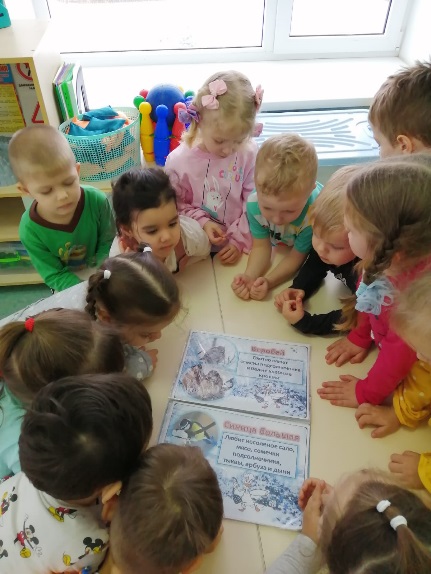 Целью акции является привлечение внимания воспитанников к проблеме зимовки некоторых видов птиц, обитающих на территории Георгиевского городского округа Ставропольского края.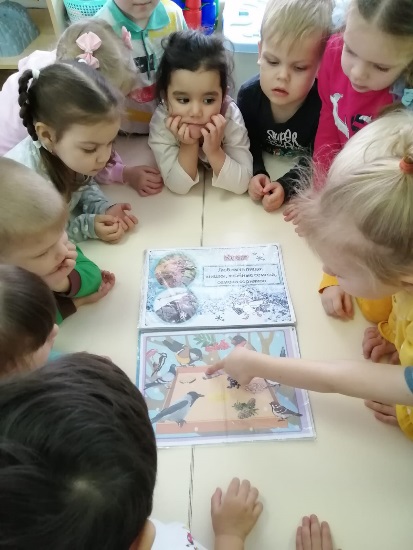 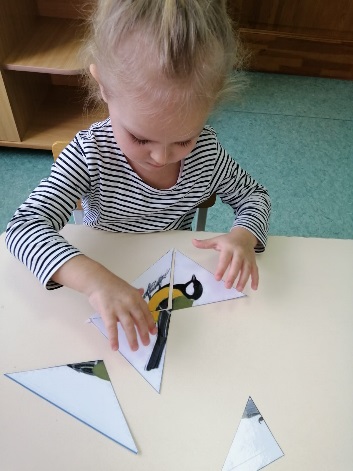 Во время акции с ребятами были проведены беседы о птицах, которые остаются зимовать в наших краях. В процессе дискуссии дети пришли к выводу, что птицам голодно зимой.  Также воспитанники нашей группы рассматривали иллюстрации, картинки, играли в дидактические игры «Собери картинку», «Кто что ест».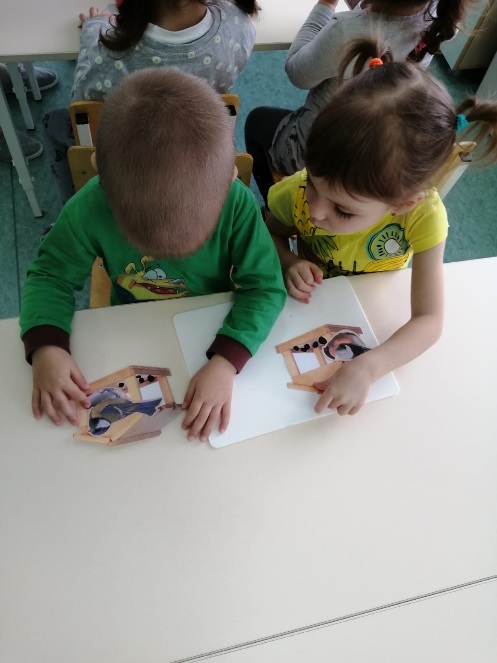 Дети узнали много нового и интересного о птицах.Во время образовательной деятельности педагогом были использованы методики по аппликации и пластилинографии, где ребята с удовольствием «покормили» своих птичек. Закрепили название зимних птиц, и чем они питаются.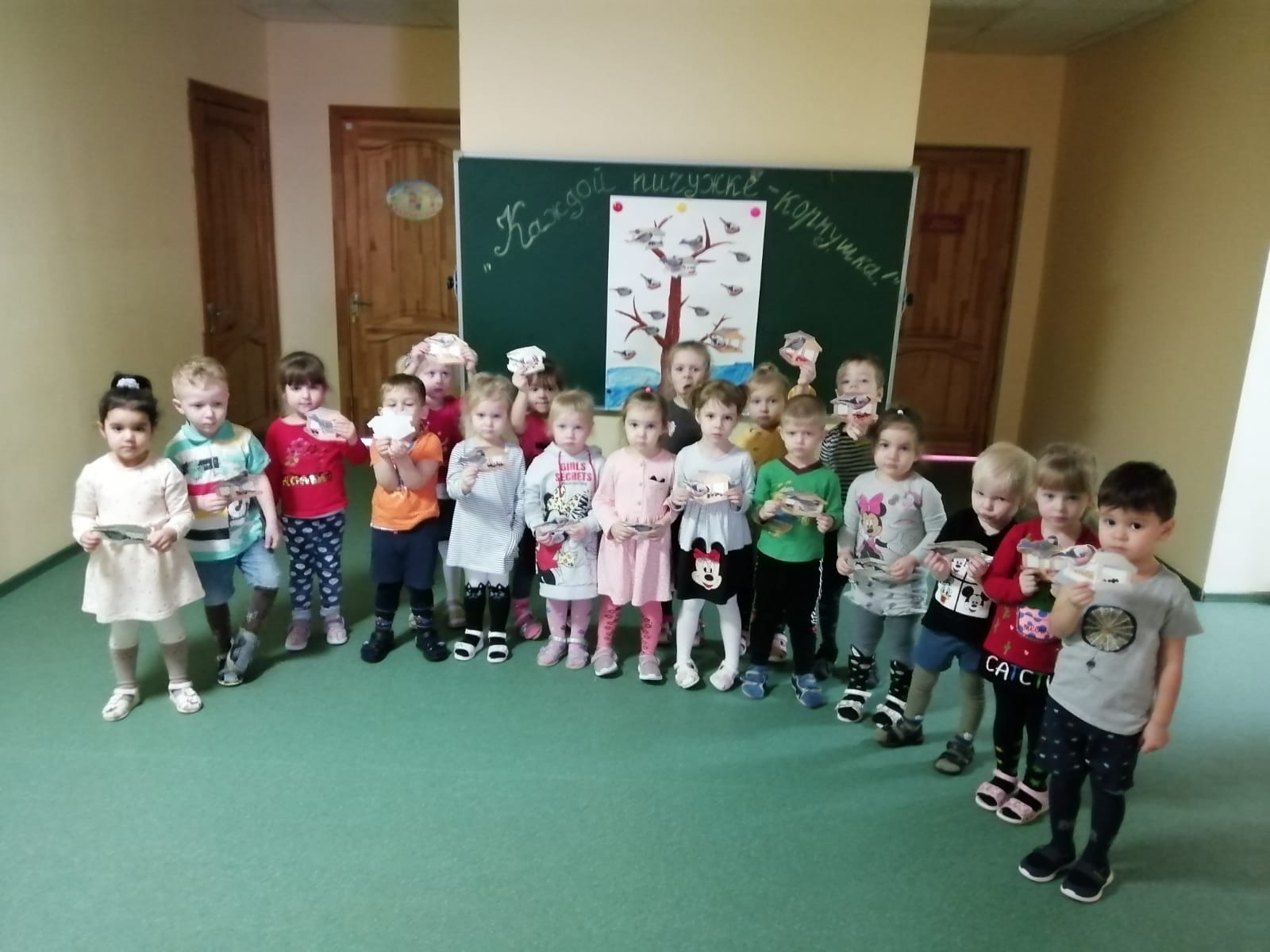 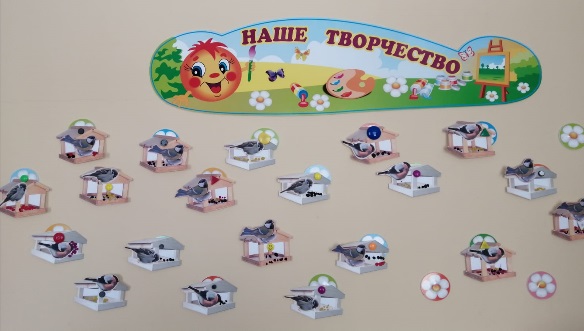   Итоговым мероприятием акции была коллективная работа по изготовлению газеты «Покорми птиц зимой».В акции приняли активное участие, родители воспитанников, которые своими руками изготовили кормушки для птичек.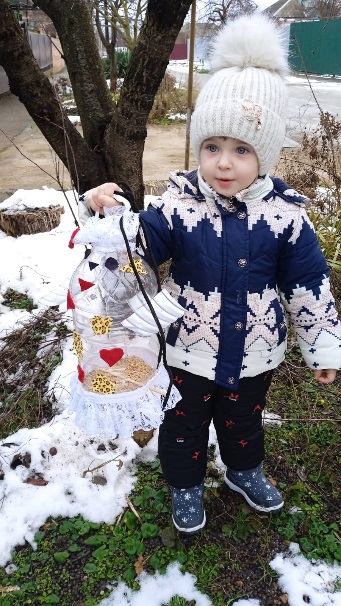 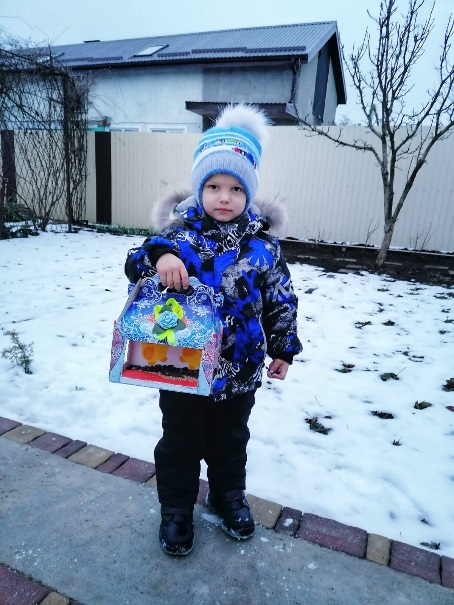 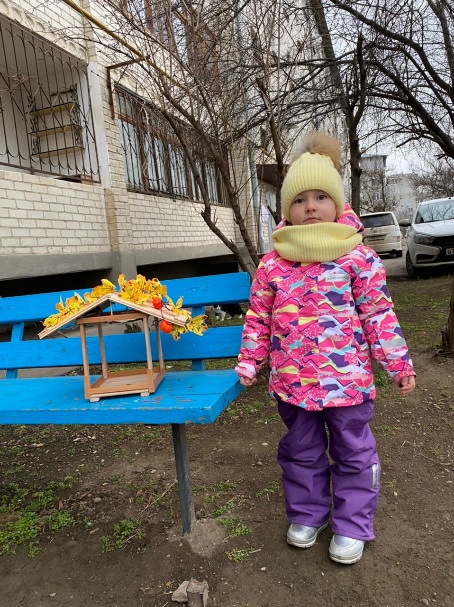 В ходе проведения акции дети сами сделали выводы, что они делают очень хорошее дело – помогают выжить птицам в самое трудное время года.Нарина Оксана Алексеевна, воспитатель